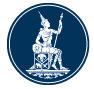 เอกสารชุดข้อมูลการชำระเงิน(CLASSIFICATION DOCUMENT)Document informationRevision historyTable of Contents1.	Bill Type	42.	Card Type	53.	Cheque Amount Range	94.	Cheque Type	105.	Cheque Zone	116.	e-Money Amount Range	127.	e-Money Transaction Type	138.	e-Money Type	149.	Input Device Type	1610.	Involved Party Type	1711.	Merchant Business Type	1812.	Payment Instrument Type	1913.	Promptpay Bulk Service Type	2014.	PromptPay Receiver ID Type	2115.	PromptPay Single Service Type	2216.	PromptPay System Type	2317.	Service System Type	2418.	Terminal Amount Range	2519.	Transfer Amount Range	2620.	Transaction Type	2721.	Usage Channel Type	28Version numberDateSummary of changesRevision marks1.07 Mar 2018First versionNo       Classification Name: Bill TypeCodeValueDescription0752500001การรับชำระเงินตามใบแจ้งหนี้ค่าสาธารณูปโภคพื้นฐานการรับชำระเงินตามใบแจ้งหนี้ค่าสาธารณูปโภคพื้นฐาน ได้แก่ ไฟฟ้า ประปา โทรศัพท์บ้าน/สำนักงาน0752500002การรับชำระเงินตามใบแจ้งหนี้ของสถาบันตนเอง สำหรับค่าสินค้าและบริการอื่น ๆการรับชำระเงินตามใบแจ้งหนี้ของสถาบันตนเอง สำหรับค่าสินค้าและบริการอื่น ๆ เช่น ค่าประกัน ค่างวดสินค้า0752500003การรับชำระเงินตามใบแจ้งหนี้ต่างสถาบัน สำหรับค่าสินค้าและบริการอื่น ๆการรับชำระเงินตามใบแจ้งหนี้ต่างสถาบัน สำหรับค่าสินค้าและบริการอื่น ๆ เช่น ค่าประกัน ค่างวดสินค้าClassification Name:Classification Name:Classification Name:Classification Name:Classification Name:Classification Name:Classification Name:Classification Name:Card TypeCard TypeCard TypeCard TypeCodeValueValueValueValueValueValueValueDescription028001บัตรเครดิตบัตรเครดิตบัตรเครดิตบัตรเครดิตบัตรเครดิตบัตรเครดิตบัตรเครดิตบัตรเครดิตบัตรเครดิต028002บัตรที่ผู้ประกอบธุรกิจบัตรเครดิตในประเทศเป็นเจ้าของ หรือเป็นตัวแทนออกบัตรบัตรที่ผู้ประกอบธุรกิจบัตรเครดิตในประเทศเป็นเจ้าของ หรือเป็นตัวแทนออกบัตรบัตรที่ผู้ประกอบธุรกิจบัตรเครดิตในประเทศเป็นเจ้าของ หรือเป็นตัวแทนออกบัตรบัตรที่ผู้ประกอบธุรกิจบัตรเครดิตในประเทศเป็นเจ้าของ หรือเป็นตัวแทนออกบัตรบัตรที่ผู้ประกอบธุรกิจบัตรเครดิตในประเทศเป็นเจ้าของ หรือเป็นตัวแทนออกบัตรบัตรที่ผู้ประกอบธุรกิจบัตรเครดิตในประเทศเป็นเจ้าของ หรือเป็นตัวแทนออกบัตรบัตรที่ผู้ประกอบธุรกิจบัตรเครดิตในประเทศเป็นเจ้าของ หรือเป็นตัวแทนออกบัตร028003บัตรที่ผู้ประกอบธุรกิจบัตรเครดิต เป็นเจ้าของบัตรที่ผู้ประกอบธุรกิจบัตรเครดิต เป็นเจ้าของบัตรที่ผู้ประกอบธุรกิจบัตรเครดิต เป็นเจ้าของบัตรที่ผู้ประกอบธุรกิจบัตรเครดิต เป็นเจ้าของบัตรที่ผู้ประกอบธุรกิจบัตรเครดิต เป็นเจ้าของบัตรเครดิตในประเทศที่ผู้ประกอบธุรกิจบัตรเครดิตเป็นเจ้าของ 028004บัตรร่วมบัตรร่วมบัตรร่วมบัตรร่วมบัตรร่วมบัตรเครดิตในประเทศที่ผู้ประกอบธุรกิจบัตรเครดิต ออกร่วมกับนิติบุคคลอื่น028005บัตรร่วมไทยบัตรร่วมไทยบัตรร่วมไทยบัตรร่วมไทยบัตรเครดิตในประเทศที่ผู้ประกอบธุรกิจบัตรเครดิต ออกร่วมกับนิติบุคคลอื่นในประเทศ028013National SwitchingNational SwitchingNational Switchingบัตรเครดิตในประเทศที่ผู้ประกอบธุรกิจบัตรเครดิต ออกร่วมกับผู้ให้บริการเครือข่ายในประเทศ เช่น เครือข่ายสวิทชิ่งในประเทศ028022อื่นๆอื่นๆอื่นๆบัตรเครดิตในประเทศที่ผู้ประกอบธุรกิจบัตรเครดิต ออกร่วมกับนิติบุคคลอื่นๆ028006บัตรร่วมต่างประเทศบัตรร่วมต่างประเทศบัตรร่วมต่างประเทศบัตรร่วมต่างประเทศบัตรเครดิตในประเทศที่ผู้ประกอบธุรกิจบัตรเครดิต ออกร่วมกับผู้ให้บริการเครือข่ายต่างประเทศ 028007VisaVisaVisa028008MasterCardMasterCardMasterCard028009AmexAmexAmex028010JCBJCBJCB028029DinersDinersDiners028023Union PayUnion PayUnion Pay028011อื่นๆอื่นๆอื่นๆ028012บัตรที่ผู้ประกอบธุรกิจบัตรเครดิต ในประเทศเป็นตัวแทนรับบัตรบัตรที่ผู้ประกอบธุรกิจบัตรเครดิต ในประเทศเป็นตัวแทนรับบัตรบัตรที่ผู้ประกอบธุรกิจบัตรเครดิต ในประเทศเป็นตัวแทนรับบัตรบัตรที่ผู้ประกอบธุรกิจบัตรเครดิต ในประเทศเป็นตัวแทนรับบัตรบัตรที่ผู้ประกอบธุรกิจบัตรเครดิต ในประเทศเป็นตัวแทนรับบัตรบัตรที่ผู้ประกอบธุรกิจบัตรเครดิต ในประเทศเป็นตัวแทนรับบัตรบัตรเครดิตที่ออกโดยผู้ให้บริการบัตรเครดิตอื่น ทั้งในประเทศ และต่างประเทศ ที่ผู้ประกอบธุรกิจบัตรเครดิตผู้รายงานเป็นตัวแทนรับบัตรผ่านการรับซื้อ Sales Slip หรือผ่านระบบ Internet Payment Gateway (เช่น เป็น Acquirer สำหรับการซื้อสินค้าผ่านเว็บไซต์ และเป็นผู้เรียกเก็บเงินให้ รวมทั้งบัตรดังกล่าวที่ใช้เบิกถอนเงินสดจากเครื่องของผู้ประกอบธุรกิจบัตรเครดิตผู้รายงานด้วย028030บัตรที่ออกโดยผู้ออกบัตรในประเทศบัตรที่ออกโดยผู้ออกบัตรในประเทศบัตรที่ออกโดยผู้ออกบัตรในประเทศบัตรที่ออกโดยผู้ออกบัตรในประเทศบัตรที่ออกโดยผู้ออกบัตรในประเทศบัตรเครดิตที่ออกโดยผู้ให้บริการบัตรเครดิตอื่นในประเทศ ที่ผู้ประกอบธุรกิจบัตรเครดิตผู้รายงานในประเทศเป็นตัวแทนรับบัตร (Acquirer)028031VisaVisaVisaVisa028032MasterCardMasterCardMasterCardMasterCard028033AmexAmexAmexAmex028034JCBJCBJCBJCB028035DinersDinersDinersDiners028026Union PayUnion PayUnion PayUnion Pay028027National SwitchingNational SwitchingNational SwitchingNational Switchingบัตรเครดิตในประเทศที่ผู้ประกอบธุรกิจบัตรเครดิต ออกร่วมกับผู้ให้บริการเครือข่ายในประเทศ028036อื่นๆอื่นๆอื่นๆอื่นๆCode Value Value Value Value Value Value Value ValueDescription028037บัตรที่ออกโดยผู้ออกบัตรต่างประเทศบัตรที่ออกโดยผู้ออกบัตรต่างประเทศบัตรที่ออกโดยผู้ออกบัตรต่างประเทศบัตรที่ออกโดยผู้ออกบัตรต่างประเทศบัตรที่ออกโดยผู้ออกบัตรต่างประเทศบัตรเครดิตที่ออกโดยผู้ให้บริการบัตรเครดิตอื่นต่างประเทศ ที่ผู้ประกอบธุรกิจบัตรเครดิต ผู้รายงานในประเทศเป็นตัวแทนรับบัตร (Acquirer)028014VisaVisaVisaVisa028015MasterCardMasterCardMasterCardMasterCard028016AmexAmexAmexAmex028017JCBJCBJCBJCB028018DinersDinersDinersDiners028038Union PayUnion PayUnion PayUnion Pay028019อื่นๆอื่นๆอื่นๆอื่นๆ028020บัตร ATM และบัตรเดบิตบัตร ATM และบัตรเดบิตบัตร ATM และบัตรเดบิตบัตร ATM และบัตรเดบิตบัตร ATM และบัตรเดบิตบัตร ATM และบัตรเดบิตบัตร ATM และบัตรเดบิตบัตร ATM และบัตรเดบิต028021บัตร ATMบัตร ATMบัตร ATMบัตร ATMบัตร ATMบัตร ATMบัตรที่ใช้กับเครื่อง ATM เท่านั้น เพื่อการถอนเงินสด หรือ การใช้บริการอื่นๆ ของธนาคาร028039028039บัตรเดบิตบัตรเดบิตบัตรเดบิตบัตรเดบิตบัตรเดบิตบัตรเดบิตบัตรที่ใช้ในการตัดบัญชีเงินฝากของผู้ถือบัตรโดยอัตโนมัติ แต่ไม่นับรวมบัตรที่ใช้กับเครื่อง ATM ได้เพียงอย่างเดียว (บัตร ATM)028040028040บัตรที่ผู้ประกอบธุรกิจบัตรเดบิตเป็นเจ้าของบัตรที่ผู้ประกอบธุรกิจบัตรเดบิตเป็นเจ้าของบัตรที่ผู้ประกอบธุรกิจบัตรเดบิตเป็นเจ้าของบัตรที่ผู้ประกอบธุรกิจบัตรเดบิตเป็นเจ้าของบัตรที่ผู้ประกอบธุรกิจบัตรเดบิตเป็นเจ้าของบัตรเดบิตในประเทศที่ผู้ประกอบธุรกิจบัตรเดบิตเป็นเจ้าของ โดยไม่ได้ออกร่วมกับผู้ให้บริการเครือข่ายในประเทศและผู้ให้บริการเครือข่ายต่างประเทศ028068028068บัตรเดบิตที่ใช้จ่ายทั่วไปบัตรเดบิตที่ใช้จ่ายทั่วไปบัตรเดบิตที่ใช้จ่ายทั่วไปบัตรเดบิตที่ใช้จ่ายทั่วไปบัตรเดบิตในประเทศที่ผู้ประกอบธุรกิจบัตรเดบิตเป็นเจ้าของ โดยสามารถใช้ซื้อสินค้าและบริการได้028069028069บัตรเดบิตจำกัดประเภทธุรกิจบัตรเดบิตจำกัดประเภทธุรกิจบัตรเดบิตจำกัดประเภทธุรกิจบัตรเดบิตจำกัดประเภทธุรกิจบัตรเดบิตในประเทศที่ผู้ประกอบธุรกิจบัตรเดบิตเป็นเจ้าของ โดยสามารถใช้ซื้อสินค้าและบริการเฉพาะอย่างตามรายการที่กำหนดไว้ล่วงหน้า เช่น บัตรเดบิตเพื่อซื้อทอง หรือ บัตร เดบิตเพื่อเติมน้ำมันเชื่อเพลิง เป็นต้น028041028041บัตรร่วมบัตรร่วมบัตรร่วมบัตรร่วมบัตรร่วมบัตรเดบิตในประเทศที่ผู้ประกอบธุรกิจบัตรเดบิต ออกร่วมกับนิติบุคคลอื่น028042028042บัตรร่วมไทยบัตรร่วมไทยบัตรร่วมไทยบัตรร่วมไทยบัตรเดบิตในประเทศที่ผู้ประกอบธุรกิจบัตรเดบิต ออกร่วมกับนิติบุคคลอื่นในประเทศ028043028043Thai Payment Network  Thai Payment Network  Thai Payment Network  บัตรเดบิตในประเทศที่ผู้ประกอบธุรกิจบัตรเดบิต ออกร่วมกับผู้ให้บริการเครือข่าย Thai Payment Network028081028081PromptCardPromptCardPromptCardบัตรเดบิตในประเทศที่ผู้ประกอบธุรกิจบัตรเดบิต ออกร่วมกับผู้ให้บริการเครือข่าย PromptCard028082028082Visa (local)Visa (local)Visa (local)บัตรเดบิตในประเทศที่ผู้ประกอบธุรกิจบัตรเดบิต ออกร่วมกับผู้ให้บริการเครือข่าย Visa ภายในประเทศ (local)028044028044อื่น ๆอื่น ๆอื่น ๆบัตรเดบิตในประเทศที่ผู้ประกอบธุรกิจบัตรเดบิต ออกร่วมกับนิติบุคคลอื่นๆ028045028045บัตรร่วมต่างประเทศบัตรร่วมต่างประเทศบัตรร่วมต่างประเทศบัตรร่วมต่างประเทศบัตรเดบิตในประเทศที่ผู้ประกอบธุรกิจบัตรเดบิต ออกร่วมกับผู้ให้บริการเครือข่ายต่างประเทศ  028046028046VisaVisaVisa028047028047MasterCardMasterCardMasterCard028048028048Union PayUnion PayUnion Pay028049028049อื่น ๆอื่น ๆอื่น ๆ028070028070บัตรร่วมไทยและบัตรร่วมต่างประเทศบัตรร่วมไทยและบัตรร่วมต่างประเทศบัตรร่วมไทยและบัตรร่วมต่างประเทศบัตรร่วมไทยและบัตรร่วมต่างประเทศบัตรเดบิตในประเทศที่ผู้ประกอบธุรกิจบัตรเดบิต ออกร่วมกับผู้ให้บริการเครือข่ายในประเทศและบริษัทเครือข่ายต่างประเทศ028071028071Thai Payment Network + UnionPayThai Payment Network + UnionPayThai Payment Network + UnionPayCodeCode Value Value Value Value Value Value ValueDescription028086028086PromptCard + MasterCardPromptCard + MasterCardPromptCard + MasterCard028072028072อื่น ๆอื่น ๆอื่น ๆ028050028050บัตรที่ผู้ประกอบธุรกิจบัตรเดบิตในประเทศหรือผู้รายงานข้อมูลเป็นตัวแทนรับบัตร บัตรที่ผู้ประกอบธุรกิจบัตรเดบิตในประเทศหรือผู้รายงานข้อมูลเป็นตัวแทนรับบัตร บัตรที่ผู้ประกอบธุรกิจบัตรเดบิตในประเทศหรือผู้รายงานข้อมูลเป็นตัวแทนรับบัตร บัตรที่ผู้ประกอบธุรกิจบัตรเดบิตในประเทศหรือผู้รายงานข้อมูลเป็นตัวแทนรับบัตร บัตรที่ผู้ประกอบธุรกิจบัตรเดบิตในประเทศหรือผู้รายงานข้อมูลเป็นตัวแทนรับบัตร บัตรเดบิตที่ออกโดยผู้ให้บริการบัตรเดบิตอื่นทั้งในประเทศ และต่างประเทศ ที่ผู้ประกอบธุรกิจบัตรเดบิตในประเทศหรือผู้รายงานข้อมูลเป็นตัวแทนรับบัตรผ่านการรับซื้อ Sales Slip หรือผ่านระบบ Internet Payment Gateway (เช่น เป็น Acquirer สำหรับการซื้อสินค้าผ่านเว็บไซต์  และเป็นผู้เรียกเก็บเงินให้ รวมทั้งบัตรดังกล่าวที่ใช้เบิกถอนเงินสดจากเครื่องของผู้ประกอบธุรกิจบัตรเดบิตในประเทศหรือผู้รายงานข้อมูลด้วย028074028074บัตรเดบิตใช้จ่ายทั่วไปบัตรเดบิตใช้จ่ายทั่วไปบัตรเดบิตใช้จ่ายทั่วไปบัตรเดบิตใช้จ่ายทั่วไปบัตรเดบิตในประเทศที่ผู้ประกอบธุรกิจบัตรเดบิตเป็นเจ้าของ ที่ผู้ประกอบธุรกิจบัตรเดบิตในประเทศหรือผู้รายงานข้อมูลเป็นตัวแทนรับบัตร (Acquirer)028073028073บัตรเดบิตจำกัดประเภทธุรกิจบัตรเดบิตจำกัดประเภทธุรกิจบัตรเดบิตจำกัดประเภทธุรกิจบัตรเดบิตจำกัดประเภทธุรกิจบัตรเดบิตในประเทศที่ผู้ประกอบธุรกิจบัตรเดบิตเป็นเจ้าของ โดยสามารถใช้ซื้อสินค้าและบริการเฉพาะอย่างตามรายการที่กำหนดไว้ล่วงหน้า จากผู้ให้บริการเพียงรายเดียว ที่ผู้ประกอบธุรกิจบัตรเดบิตในประเทศหรือผู้รายงานข้อมูลเป็นตัวแทนรับบัตร (Acquirer)028075028075บัตรร่วมไทยบัตรร่วมไทยบัตรร่วมไทยบัตรร่วมไทยบัตรเดบิตในประเทศที่ผู้ประกอบธุรกิจบัตรเดบิต ออกร่วมกับนิติบุคคลอื่นในประเทศ ที่ผู้ประกอบธุรกิจบัตรเดบิตในประเทศหรือผู้รายงานข้อมูลเป็นตัวแทนรับบัตร (Acquirer)028076028076Thai Payment NetworkThai Payment NetworkThai Payment Networkบัตรเดบิตในประเทศที่ผู้ประกอบธุรกิจบัตรเดบิต ออกร่วมกับผู้ให้บริการเครือข่าย Thai Payment Network ที่ผู้ประกอบธุรกิจบัตรเดบิตในประเทศหรือผู้รายงานข้อมูลเป็นตัวแทนรับบัตร (Acquirer)028083028083PromptCardPromptCardPromptCardบัตรเดบิตในประเทศที่ผู้ประกอบธุรกิจบัตรเดบิต ออกร่วมกับผู้ให้บริการเครือข่าย PromptCard ที่ผู้ประกอบธุรกิจบัตรเดบิตในประเทศหรือผู้รายงานข้อมูลเป็นตัวแทนรับบัตร (Acquirer)028084028084Visa (local)Visa (local)Visa (local)บัตรเดบิตในประเทศที่ผู้ประกอบธุรกิจบัตรเดบิต ออกร่วมกับผู้ให้บริการเครือข่าย Visa ภายในประเทศ (Local) ที่ผู้ประกอบธุรกิจบัตรเดบิตในประเทศหรือผู้รายงานข้อมูลเป็นตัวแทนรับบัตร (Acquirer)028077028077อื่น ๆอื่น ๆอื่น ๆ028051028051บัตรที่ออกโดยผู้ออกบัตรในประเทศบัตรที่ออกโดยผู้ออกบัตรในประเทศบัตรที่ออกโดยผู้ออกบัตรในประเทศบัตรที่ออกโดยผู้ออกบัตรในประเทศบัตรเดบิตที่ออกโดยผู้ให้บริการบัตรเดบิตอื่นในประเทศ ที่ผู้ประกอบธุรกิจบัตรเดบิตในประเทศหรือผู้รายงานข้อมูลเป็นตัวแทนรับบัตร (Acquirer)028052028052VisaVisaVisa028053028053MasterCardMasterCardMasterCard028054028054AmexAmexAmex028055028055JCBJCBJCB028056028056DinersDinersDiners028057028057Union PayUnion PayUnion Pay028058028058National SwitchingNational SwitchingNational Switchingบัตรเดบิตในประเทศที่ผู้ประกอบธุรกิจบัตรเดบิต ออกร่วมกับผู้ให้บริการเครือข่ายในประเทศ028059028059อื่น ๆอื่น ๆอื่น ๆ028078028078บัตรร่วมไทยและบัตรร่วมต่างประเทศบัตรร่วมไทยและบัตรร่วมต่างประเทศบัตรร่วมไทยและบัตรร่วมต่างประเทศบัตรร่วมไทยและบัตรร่วมต่างประเทศบัตรเดบิตในประเทศที่ผู้ประกอบธุรกิจบัตรเดบิต ออกร่วมกับผู้ให้บริการเครือข่ายในประเทศและบริษัทเครือข่ายต่างประเทศ ที่ผู้ประกอบธุรกิจบัตรเดบิตในประเทศหรือผู้รายงานข้อมูลเป็นตัวแทนรับบัตร (Acquirer)028079028079Thai Payment Network + UnionPayThai Payment Network + UnionPayThai Payment Network + UnionPayCodeCode Value Value Value Value Value Value ValueDescription028085028085PromptCard + MasterCardPromptCard + MasterCardPromptCard + MasterCard028080028080อื่น ๆอื่น ๆอื่น ๆ028060028060บัตรที่ออกโดยผู้ออกบัตรต่างประเทศบัตรที่ออกโดยผู้ออกบัตรต่างประเทศบัตรที่ออกโดยผู้ออกบัตรต่างประเทศบัตรที่ออกโดยผู้ออกบัตรต่างประเทศบัตรเดบิตที่ออกโดยผู้ให้บริการบัตรเดบิตอื่นต่างประเทศ ที่ผู้ประกอบธุรกิจบัตรเดบิต หรือผู้รายงานในประเทศเป็นตัวแทนรับบัตร (Acquirer)028061028061VisaVisaVisa028062028062MasterCardMasterCardMasterCard028063028063AmexAmexAmex028064028064JCBJCBJCB028065028065DinersDinersDiners028066028066Union PayUnion PayUnion Pay028067028067อื่น ๆอื่น ๆอื่น ๆ028024028024บัตรอื่นๆบัตรอื่นๆบัตรอื่นๆบัตรอื่นๆบัตรอื่นๆบัตรอื่นๆบัตรที่มีลักษณะใกล้เคียงกับบัตร ATM และบัตรเดบิต ที่ใช้เพื่อถอนเงินสดหรือชำระค่าสินค้าและบริการ ณ จุดให้บริการ โดยไม่ได้ตัดบัญชีเงินฝากของผู้ถือบัตร เช่น บัตรเดบิตที่ตัดบัญชีกองทุนรวมน้ำมัน กองทุนรวมทอง บัตรเงินอิเล็กทรอนิกส์ที่ไม่เข้าข่ายเป็นบัตรเงินอิเล็กทรอนิกส์ภายใต้พระราชกฤษฎีกาว่าด้วยการควบคุมดูแลธุรกิจบริการการชำระเงินทางอิเล็กทรอนิกส์  พ.ศ.2551028028028028บัตรพลาสติกอื่นๆบัตรพลาสติกอื่นๆบัตรพลาสติกอื่นๆบัตรพลาสติกอื่นๆบัตรพลาสติกอื่นๆบัตรพลาสติกอื่นๆบัตรพลาสติกอื่นๆบัตรพลาสติกอื่นๆ นอกเหนือจากที่ระบุข้างต้น เช่น บัตรที่ออกเพื่อใช้เบิกถอนเงินจากวงเงินสินเชื่อส่วนบุคคลClassification Name:Cheque Amount RangeCodeValueDescription0752700001<= 50,000 บาทการใช้เช็คที่มีมูลค่าไม่เกิน 50,000 บาท ต่อรายการ0752700002>50,000 ถึง 100,000 บาทการใช้เช็คที่มีมูลค่ามากกว่า 50,000 บาท แต่ไม่เกิน 100,000 บาท ต่อรายการ0752700003>100,000 ถึง 500,000 บาทการใช้เช็คที่มีมูลค่ามากกว่า 100,000 บาท แต่ไม่เกิน 500,000 บาท ต่อรายการ0752700004>500,000 ถึง 1,000,000 บาทการใช้เช็คที่มีมูลค่ามากกว่า 500,000 บาท แต่ไม่เกิน 1,000,000 บาท ต่อรายการ0752700005>1,000,000 ถึง 2,000,000 บาทการใช้เช็คที่มีมูลค่ามากกว่า 1,000,000 บาท แต่ไม่เกิน 2,000,000 บาท ต่อรายการ0752700006>2,000,000 ถึง 10,000,000 บาทการใช้เช็คที่มีมูลค่ามากกว่า 2,000,000 บาท แต่ไม่เกิน 10,000,000 บาท ต่อรายการ0752700007>10,000,000 ถึง 50,000,000 บาทการใช้เช็คที่มีมูลค่ามากกว่า 10,000,000 บาท แต่ไม่เกิน 50,000,000 บาท ต่อรายการ0752700008>50,000,000 บาทการใช้เช็คที่มีมูลค่าเกิน 50,000,000 บาท ต่อรายการClassification Name:Classification Name:Classification Name:Cheque TypeCheque TypeCheque TypeCode ValueDescription0752800001เช็คเรียกเก็บทั่วไปเช็คเรียกเก็บทั่วไปเช็คเรียกเก็บทั่วไปเช็คเรียกเก็บทั่วไป0752800002เช็คคืนไม่มีเงิน เช็คคืนไม่มีเงิน เช็คคืนไม่มีเงิน เช็คคืนของเช็คเรียกเก็บที่ไม่มีเงิน หมายถึง เช็คคืนไม่มีเงินด้วยเหตุผลข้อ 10752800003เช็คคืนกรณีอื่น ๆ เช็คคืนกรณีอื่น ๆ เช็คคืนกรณีอื่น ๆ เช็คคืนของเช็คเรียกเก็บด้วยกรณีอื่นๆ หมายถึง เช็คคืนด้วยเหตุผลข้ออื่นๆ นอกเหนือจากเช็คคืนไม่มีเงินด้วยเหตุผลข้อ 1Classification Name:Classification Name:Classification Name: Cheque Zone  Cheque Zone  Cheque Zone Code ValueDescription0752900001เช็คเรียกเก็บภายในเขตสำนักหักบัญชีเดียวกันเช็คเรียกเก็บภายในเขตสำนักหักบัญชีเดียวกันเช็คเรียกเก็บภายในเขตสำนักหักบัญชีเดียวกันเช็คเรียกเก็บที่สาขาธนาคารผู้ส่งเรียกเก็บและสาขาธนาคารผู้จ่ายเงินตามเช็คอยู่ในเขตสำนักหักบัญชีเดียวกัน (Clearing) เช่น เช็คที่ไม่มีการเรียกเก็บค่าธรรมเนียมขึ้นเช็ค0752900002เช็คเรียกเก็บข้ามเขตสำนักหักบัญชีเช็คเรียกเก็บข้ามเขตสำนักหักบัญชีเช็คเรียกเก็บข้ามเขตสำนักหักบัญชีเช็คเรียกเก็บที่สาขาธนาคารผู้ส่งเรียกเก็บและสาขาธนาคารผู้จ่ายเงินตามเช็คไม่ได้อยู่ในเขตสำนักหักบัญชีเดียวกัน (Clearing) เช่น เช็คที่มีการเรียกเก็บค่าธรรมเนียมขึ้นเช็คClassification Name:e-Money Amount RangeCodeValueDescription0753000001<= 100 บาทการทำธุรกรรมผ่าน e-Money ที่มีมูลค่าไม่เกิน 100 บาท ต่อรายการ0753000002>100 ถึง 500 บาทการทำธุรกรรมผ่าน e-Money ที่มีมูลค่ามากกว่า 100 บาท แต่ไม่เกิน 500 บาท ต่อรายการ0753000003>500 ถึง 1,000 บาทการทำธุรกรรมผ่าน e-Money ที่มีมูลค่ามากกว่า 500 บาท แต่ไม่เกิน 1,000 บาท ต่อรายการ0753000004>1,000 ถึง 2,000 บาทการทำธุรกรรมผ่าน e-Money ที่มีมูลค่ามากกว่า 1,000 บาท แต่ไม่เกิน 2,000 บาท ต่อรายการ0753000005>2,000 ถึง 5,000 บาทการทำธุรกรรมผ่าน e-Money ที่มีมูลค่ามากกว่า 2,000 บาท แต่ไม่เกิน 5,000 บาท ต่อรายการ0753000006>5,000 ถึง 7,500 บาทการทำธุรกรรมผ่าน e-Money ที่มีมูลค่ามากกว่า 5,000 บาท แต่ไม่เกิน 7,500 บาท ต่อรายการ0753000007>7,500 ถึง 10,000 บาทการทำธุรกรรมผ่าน e-Money ที่มีมูลค่ามากกว่า 7,500 บาท แต่ไม่เกิน 10,000 บาท ต่อรายการ0753000008>10,000 ถึง 20,000 บาทการทำธุรกรรมผ่าน e-Money ที่มีมูลค่ามากกว่า 10,000 บาท แต่ไม่เกิน 20,000 บาท ต่อรายการ0753000009>20,000 ถึง 30,000 บาทการทำธุรกรรมผ่าน e-Money ที่มีมูลค่ามากกว่า 20,000 บาท แต่ไม่เกิน 30,000 บาท ต่อรายการ0753000010>30,000 บาทการทำธุรกรรมผ่าน e-Money ที่มีมูลค่ามากกว่า 30,000 บาท ต่อรายการClassification Name:e-Money Transaction TypeCodeValueValueDescription0753100001การเติมเงินเข้า e-Moneyการเติมเงินเข้า e-Money0753100002เติมเงินด้วยสื่อชำระเงินการเติมเงินด้วยสื่อชำระเงิน0753100003เติมเงินจากการรับเงินโอนในประเทศสถาบันเดียวกันการเติมเงินจากการรับเงินโอนมาจาก e-Money ในประเทศ ภายในสถาบันเดียวกัน0753100004เติมเงินจากการรับเงินโอนในประเทศต่างสถาบันการเติมเงินจากการรับเงินโอนจาก e-Money ในประเทศจากต่างสถาบันหรือต่างผู้ให้บริการ0753100005เติมเงินจากวัตถุประสงค์อื่น ๆการเติมเงินจากวัตถุประสงค์อื่น ๆ เช่น การรับโอนเงินผ่านพร้อมเพย์ (นอกเหนือจากเติมเงินด้วยสื่อชำระเงิน เติมเงินจากการรับเงินโอนในประเทศสถาบันเดียวกัน และเติมเงินจากการรับเงินโอนในประเทศต่างสถาบัน)0753100006การใช้จ่าย e-Moneyการใช้จ่าย e-Money0753100007ถอนเงินสดออกจากเงินอิเล็กทรอนิกส์การถอนเป็นเงินสดออกจาก e-Money0753100008ถอนเงินเนื่องจากลูกค้าปิดบัญชีเงินอิเล็กทรอนิกส์การถอนเงินออกจาก e-Money เนื่องจากลูกค้าปิดบัญชี ไม่ว่าจะถอนเป็นเงินสดหรือโอนเข้าบัญชี หรือสื่ออื่น0753100009ถอนเงินเนื่องจากบัญชีเงินอิเล็กทรอนิกส์หมดอายุการถอนเงินออกจาก e-Money เนื่องจากบัญชีหมดอายุ โดยผู้ให้บริการเป็นผู้ถอนเงินออก0753100010โอนเงินจากเงินอิเล็กทรอนิกส์สถาบันเดียวกันการโอนเงินออกจาก e-Money หนึ่งไปให้อีก e-Money หนึ่ง ภายใต้ผลิตภัณฑ์ของผู้ให้บริการเดียวกัน0753100011โอนเงินไปยังสถาบันอื่นการโอนเงินออกจาก e-Money ของผู้ให้บริการไปยัง e-Money หรือบัญชีธนาคารของผู้ให้บริการอื่น0753100012โอนเงินต่างประเทศการโอนเงินออกจาก e-Money ไปยังสถาบันผู้รับที่อยู่ต่างประเทศ0753100013ชำระค่าสาธารณูปโภคการตัดเงินออกจาก e-Money เพื่อชำระค่าสาธารณูปโภคพื้นฐาน ได้แก่ ค่าสาธารณูปโภค หมายถึง ค่าน้ำ ค่าไฟ ค่าโทรศัพท์พื้นฐาน0753100014ชำระค่าบริการทางการเงินในประเทศ สถาบันเดียวกันการตัดเงินออกจาก e-Money เพื่อชำระค่าบริการทางการเงิน ที่เป็นของผู้ให้บริการเอง เช่น ค่าบัตรเครดิต, ค่าเบี้ยประกัน, ค่าเงินกู้บ้าน, ค่าเงินกู้รถยนต์, ค่าเงินกู้ใช้จ่ายทั่วไป, ชำระเงินกู้ยืม กยศ. ฯลฯ0753100015ชำระค่าบริการทางการเงินในประเทศต่างสถาบันการตัดเงินออกจาก e-Money เพื่อชำระค่าบริการทางการเงินที่เป็นของสถาบันอื่น 0753100016ชำระค่าสินค้าและบริการเพื่อซื้อ Air Timeการตัดเงินออกจาก e-Money เพื่อชำระค่าสินค้าและบริการที่เป็น Air Time 0753100017ชำระค่าบริการโทรคมนาคมอื่นการตัดเงินออกจาก e-Money เพื่อชำระค่าบริการโทรคมนาคมอื่น ๆ เช่น ค่าอินเทอร์เน็ต ค่าใช้จ่ายโทรศัพท์เคลื่อนที่0753100018ชำระค่าสินค้าและบริการในประเทศสถาบันเดียวกันการตัดเงินออกจาก e-Money เพื่อชำระค่าสินค้าและบริการในประเทศที่เป็นของสถาบันผู้ให้บริการ0753100019ชำระค่าสินค้าและบริการในประเทศต่างสถาบันกันการตัดเงินออกจาก e-Money เพื่อชำระค่าสินค้าและบริการในประเทศที่เป็นของสถาบันอื่น0753100020ชำระค่าสินค้าและบริการในต่างประเทศการตัดเงินออกจาก e-Money เพื่อชำระค่าสินค้าและบริการในต่างประเทศ0753100021ชำระค่าธรรมเนียมที่หักจากบริการเงินอิเล็กทรอนิกส์การตัดเงินออกจาก e-Money เพื่อชำระค่าธรรมเนียมที่เกิดจากการใช้บริการ e-Money เช่น ค่าธรรมเนียมการถอนเงิน ค่าธรรมเนียมรายปี0753100022อื่น ๆอื่น ๆClassification Name:e-Money Type CodeValueValueValueValueValueDescription0753200001เงินอิเล็กทรอนิกส์ที่ผู้ประกอบธุรกิจเงินอิเล็กทรอนิกส์ในประเทศหรือผู้รายงานข้อมูลเป็นตัวแทนรับบัตรเงินอิเล็กทรอนิกส์ที่ผู้ประกอบธุรกิจเงินอิเล็กทรอนิกส์ในประเทศหรือผู้รายงานข้อมูลเป็นตัวแทนรับบัตรเงินอิเล็กทรอนิกส์ที่ผู้ประกอบธุรกิจเงินอิเล็กทรอนิกส์ในประเทศหรือผู้รายงานข้อมูลเป็นตัวแทนรับบัตรเงินอิเล็กทรอนิกส์ที่ผู้ประกอบธุรกิจเงินอิเล็กทรอนิกส์ในประเทศหรือผู้รายงานข้อมูลเป็นตัวแทนรับบัตรเงินอิเล็กทรอนิกส์ที่ผู้ประกอบธุรกิจเงินอิเล็กทรอนิกส์ในประเทศหรือผู้รายงานข้อมูลเป็นตัวแทนรับบัตรเงินอิเล็กทรอนิกส์ (e-Money) ที่ออกโดยผู้ให้บริการเงินอิเล็กทรอนิกส์อื่นทั้งในประเทศ และต่างประเทศ ที่ผู้ประกอบธุรกิจบัตรเงินอิเล็กทรอนิกส์ในประเทศหรือผู้รายงานข้อมูลเป็นตัวแทนรับบัตรผ่านการรับซื้อ Sales Slip หรือผ่านระบบ Internet Payment Gateway (เช่น เป็น Acquirer สำหรับการซื้อสินค้าผ่านเว็บไซต์ และเป็นผู้เรียกเก็บเงินให้ รวมทั้งเงินอิเล็กทรอนิกส์ดังกล่าวที่ใช้เบิกถอนเงินสดจากเครื่องของผู้ประกอบธุรกิจเงินอิเล็กทรอนิกส์ในประเทศหรือผู้รายงานข้อมูลด้วย0753200002เงินอิเล็กทรอนิกส์ที่ใช้จ่ายทั่วไปเงินอิเล็กทรอนิกส์ที่ใช้จ่ายทั่วไปเงินอิเล็กทรอนิกส์ที่ใช้จ่ายทั่วไปเงินอิเล็กทรอนิกส์ที่ใช้จ่ายทั่วไปe-Money ในประเทศที่ผู้ประกอบธุรกิจ e-Money เป็นเจ้าของ ที่ผู้ประกอบธุรกิจเงินอิเล็กทรอนิกส์ในประเทศหรือผู้รายงานข้อมูลเป็นตัวแทนรับบัตร (Acquirer)0753200003เงินอิเล็กทรอนิกส์จำกัดประเภทธุรกิจเงินอิเล็กทรอนิกส์จำกัดประเภทธุรกิจเงินอิเล็กทรอนิกส์จำกัดประเภทธุรกิจเงินอิเล็กทรอนิกส์จำกัดประเภทธุรกิจe-Money ในประเทศที่ผู้ประกอบธุรกิจ e-Money เป็นเจ้าของ โดยสามารถใช้ซื้อสินค้าและบริการเฉพาะอย่างตามรายการที่กำหนดไว้ล่วงหน้า จากผู้ให้บริการเพียงรายเดียว ที่ผู้ประกอบธุรกิจ e-Money ในประเทศหรือผู้รายงานข้อมูลเป็นตัวแทนรับบัตร (Acquirer)0753200004เงินอิเล็กทรอนิกส์ร่วมเงินอิเล็กทรอนิกส์ร่วมเงินอิเล็กทรอนิกส์ร่วมเงินอิเล็กทรอนิกส์ร่วมe-Money ในประเทศที่ผู้ประกอบธุรกิจ e-Money ออกร่วมกับนิติบุคคลอื่น ที่ผู้ประกอบธุรกิจ e-Money ในประเทศหรือผู้รายงานข้อมูลเป็นตัวแทนรับบัตร (Acquirer)0753200005เงินอิเล็กทรอนิกส์ร่วมไทยเงินอิเล็กทรอนิกส์ร่วมไทยเงินอิเล็กทรอนิกส์ร่วมไทยe-Money ในประเทศที่ผู้ประกอบธุรกิจ e-Money ออกร่วมกับนิติบุคคลอื่นในประเทศ ที่ผู้ประกอบธุรกิจ e-Money ในประเทศหรือผู้รายงานข้อมูลเป็นตัวแทนรับบัตร (Acquirer)0753200006Thai Payment Networke-Money ในประเทศที่ผู้ประกอบธุรกิจ e-Money ออกร่วมกับผู้ให้บริการเครือข่าย Thai Payment Network ที่ผู้ประกอบธุรกิจ e-Money ในประเทศหรือผู้รายงานข้อมูลเป็นตัวแทนรับบัตร (acquirer)e-Money ในประเทศที่ผู้ประกอบธุรกิจ e-Money ออกร่วมกับผู้ให้บริการเครือข่าย Thai Payment Network ที่ผู้ประกอบธุรกิจ e-Money ในประเทศหรือผู้รายงานข้อมูลเป็นตัวแทนรับบัตร (acquirer)0753200007PromptCarde-Money ในประเทศที่ผู้ประกอบธุรกิจ e-Money ออกร่วมกับผู้ให้บริการเครือข่าย PromptCard ที่ผู้ประกอบธุรกิจ e-Money ในประเทศหรือผู้รายงานข้อมูลเป็นตัวแทนรับบัตร (Acquirer)e-Money ในประเทศที่ผู้ประกอบธุรกิจ e-Money ออกร่วมกับผู้ให้บริการเครือข่าย PromptCard ที่ผู้ประกอบธุรกิจ e-Money ในประเทศหรือผู้รายงานข้อมูลเป็นตัวแทนรับบัตร (Acquirer)0753200008Mangmoome-Money ในประเทศที่ผู้ประกอบธุรกิจ e-Money ออกร่วมกับผู้ให้บริการเครือข่าย Mangmoom ที่ผู้ประกอบธุรกิจ e-Money ในประเทศหรือผู้รายงานข้อมูลเป็นตัวแทนรับบัตร (Acquirer)e-Money ในประเทศที่ผู้ประกอบธุรกิจ e-Money ออกร่วมกับผู้ให้บริการเครือข่าย Mangmoom ที่ผู้ประกอบธุรกิจ e-Money ในประเทศหรือผู้รายงานข้อมูลเป็นตัวแทนรับบัตร (Acquirer)0753200009PromptCard + Mangmoome-Money ในประเทศที่ผู้ประกอบธุรกิจ e-Money ออกร่วมกับผู้ให้บริการเครือข่าย PromptCard และเครือข่าย Mangmoom ที่ผู้ประกอบธุรกิจ e-Money ในประเทศหรือผู้รายงานข้อมูลเป็นตัวแทนรับบัตร (Acquirer)e-Money ในประเทศที่ผู้ประกอบธุรกิจ e-Money ออกร่วมกับผู้ให้บริการเครือข่าย PromptCard และเครือข่าย Mangmoom ที่ผู้ประกอบธุรกิจ e-Money ในประเทศหรือผู้รายงานข้อมูลเป็นตัวแทนรับบัตร (Acquirer)0753200010อื่น ๆ0753200011เงินอิเล็กทรอนิกส์ร่วมต่างประเทศเงินอิเล็กทรอนิกส์ร่วมต่างประเทศเงินอิเล็กทรอนิกส์ร่วมต่างประเทศe-Money ที่ออกร่วมกับผู้ให้บริการเครือข่ายต่างประเทศ ที่ผู้ประกอบธุรกิจเงินอิเล็กทรอนิกส์ในประเทศหรือผู้รายงานข้อมูลเป็นตัวแทนรับบัตร (Acquirer) และ/หรือให้บริการรับชำระเงินแทนe-Money ที่ออกร่วมกับผู้ให้บริการเครือข่ายต่างประเทศ ที่ผู้ประกอบธุรกิจเงินอิเล็กทรอนิกส์ในประเทศหรือผู้รายงานข้อมูลเป็นตัวแทนรับบัตร (Acquirer) และ/หรือให้บริการรับชำระเงินแทน0753200012Visa0753200013MasterCard0753200014Union Pay0753200015อื่น ๆ0753200016เงินอิเล็กทรอนิกส์ที่ออกโดยผู้ให้บริการเงินอิเล็กทรอนิกส์ต่างประเทศเงินอิเล็กทรอนิกส์ที่ออกโดยผู้ให้บริการเงินอิเล็กทรอนิกส์ต่างประเทศe-Money ที่ออกโดยผู้ให้บริการเงินอิเล็กทรอนิกส์ต่างประเทศ ที่ผู้ประกอบธุรกิจเงินอิเล็กทรอนิกส์ หรือผู้รายงานในประเทศเป็นตัวแทนรับบัตร (Acquirer) และ/หรือให้บริการรับชำระเงินแทนe-Money ที่ออกโดยผู้ให้บริการเงินอิเล็กทรอนิกส์ต่างประเทศ ที่ผู้ประกอบธุรกิจเงินอิเล็กทรอนิกส์ หรือผู้รายงานในประเทศเป็นตัวแทนรับบัตร (Acquirer) และ/หรือให้บริการรับชำระเงินแทน0753200017Visa0753200018MasterCard0753200019Union Pay0753200020Alipay0753200021WeChat0753200022อื่น ๆ        Classification Name:Input Device TypeCodeValueDescription0753300001Chip Contact และ/หรือ Chip Contactlessเครื่องรับบัตรแบบ ZipZap เครื่องประเภทที่ติดตั้งโปรแกรมให้สามารถรับบัตรชนิดที่เป็นแถบแม่เหล็ก Chip Contact และ/หรือ Chip Contactless0753300002Mobile Point of Saleเครื่องประเภทที่ติดตั้งอุปกรณ์และโปรแกรมเพิ่มเติมกับอุปกรณ์เคลื่อนที่ เช่น โทรศัพท์มือถือ หรือ แท็บเล็ต เพื่อให้สามารถรับได้ทั้งบัตรที่เป็น Chip Contact และ Chip Contactless (Mobile Point of Sale หรือ M-POS)0753300003e-Money Terminalเครื่องประเภทที่ติดตั้งอุปกรณ์รับชำระเงินจากบัตรเงินอิเล็กทรอนิกส์ (e-Money Card) หรือกระเป๋าเงินอิเล็กทรอนิกส์ (e-Wallet)0753300004Otherเครื่องรับบัตรประเภทอื่น ๆ นอกเหนือจากที่ระบุไว้Classification Name:Classification Name:Classification Name:Involved Party Type Involved Party Type Involved Party Type CodeValueValueDescription176001บุคคลธรรมดาผู้มีถิ่นที่อยู่ในประเทศบุคคลธรรมดาผู้มีถิ่นที่อยู่ในประเทศบุคคลธรรมดาผู้มีถิ่นที่อยู่ในประเทศ ได้แก่ บุคคลธรรมดา คณะบุคคล และธุรกิจเอกชนที่มิได้ดำเนินการในรูปนิติบุคคล176002ธุรกิจธุรกิจธุรกิจ ได้แก่ ธุรกิจที่เป็นนิติบุคคลที่ดำเนินการในรูป ห้างหุ้นส่วนจำกัด บริษัทจำกัด บริษัทมหาชนจำกัด176012สถาบันที่ไม่มีวัตถุประสงค์เพื่อหากำไรสถาบันที่ไม่มีวัตถุประสงค์เพื่อหากำไรสถาบันที่ไม่มีวัตถุประสงค์เพื่อหากำไร ได้แก่ องค์กรสาธารณกุศลต่าง ๆ สมาคม สโมสร มูลนิธิ วัด โบสถ์ สถาบันการศึกษาของรัฐ สภากาชาดไทย พรรคการเมือง เป็นต้น176013องค์กรภาคทางการไทยองค์กรภาคทางการไทยองค์กรภาคทางการไทย ได้แก่ องค์กรภาครัฐบาล รัฐวิสาหกิจ และองค์การของรัฐ176032กองทุนต่าง ๆกองทุนต่าง ๆกองทุนต่าง ๆ ได้แก่ กองทุนสำรองเลี้ยงชีพ กองทุนบำเหน็จบำนาญข้าราชการ กองทุนประกันสังคม กองทุนเงินทดแทน กองทุนอื่น ๆ176038สถาบันการเงินในประเทศสถาบันการเงินในประเทศสถาบันการเงินในประเทศ ได้แก่ ธนาคารพาณิชย์ไทย ธนาคารพาณิชย์ที่เป็นบริษัทลูกของธนาคารต่างประเทศ สาขาธนาคารต่างประเทศ สถาบันการเงินพิเศษของรัฐ176066บุคคลผู้มีถิ่นที่อยู่ในต่างประเทศบุคคลผู้มีถิ่นที่อยู่ในต่างประเทศบุคคลผู้มีถิ่นที่อยู่ในต่างประเทศ ได้แก่ บุคคลธรรมดาซึ่งไม่มีสัญชาติไทยและมีภูมิลำเนาหรืออยู่ในต่างประเทศ นิติบุคคลตามกฎหมายต่างประเทศ และสถาบันการเงินที่อยู่ในต่างประเทศ176999ไม่สามารถระบุได้ไม่สามารถระบุได้ไม่สามารถระบุประเภทผู้ทำธุรกรรมได้Classification Name:Merchant Business TypeCodeValueDescription474001MCC-VISA   ประเภทรหัสธุรกิจ(MerchantCategoryCodes) ที่กำหนดโดยเครือข่าย VISA 474002MCC-MasterCard ประเภทรหัสธุรกิจ(MerchantCategoryCodes) ที่กำหนดโดยเครือข่าย MasterCard474003MCC-Amexประเภทรหัสธุรกิจ(MerchantCategoryCodes) ที่กำหนดโดยเครือข่าย American Express474004MCC-JCBประเภทรหัสธุรกิจ(MerchantCategoryCodes) ที่กำหนดโดยเครือข่าย JCB474005MCC-UPประเภทรหัสธุรกิจ(MerchantCategoryCodes) ที่กำหนดโดยเครือข่าย UnionPay474006MCC-TPNประเภทรหัสธุรกิจ(MerchantCategoryCodes) ที่กำหนดโดยเครือข่าย TPN474007MCC-PromptCardประเภทรหัสธุรกิจ(MerchantCategoryCodes) ที่กำหนดโดยเครือข่าย PromptCardClassification Name:Payment Instrument TypeCodeValueDescriptionDF_EMTDF_ONLDF_CNTDF_TMT0753600001CashเงินสดXXX0753600002Chequeเช็คX0753600003Banking accountบัญชีเงินฝาก (Banking Account) เช่น บัตรเอทีเอ็ม บัตรเดบิต รวมถึงการเติมเงินผ่าน Internet Banking และ Mobile หรือการชำระเงินด้วย QR Code ผ่านระบบพร้อมเพย์XXXX0753600004Credit cardบัตรเครดิต (Credit Card)XX0753600005e-Moneyเงินอิเล็กทรอนิกส์ (e-Money)XX0753600006Otherอื่น ๆXXXClassification Name:Promptpay Bulk Service TypeCodeValueValueValueDescription0752600001Credit TransferCredit TransferCredit TransferCredit Transfer0752600002Salary, Remuneration, Gratuity, Pensionเงินเดือน ค่าจ้าง บำเหน็จ บำนาญ0752600003Dividendเงินปันผล0752600004Interestsรายได้จากดอกเบี้ย0752600005Good servicesชำระเงินค่าสินค้าและบริการ0752600006Selling securitiesขายหลักทรัพย์0752600007Tax refundเงินคืนภาษี0752600008Loanเงินกู้ยืม0752600009Senior Citizenเงินช่วยเหลือผู้สูงอายุ0752600010Government Bondพันธบัตรรัฐบาล0752600011Government Welfare / Pensionสวัสดิการภาครัฐ / บำเหน็จ บำนาญ0752600012Otherอื่น ๆ0752600013Debit TransferDebit TransferDebit TransferDebit Transfer0752600014Water Supply ExpensesWater Supply Expensesค่าน้ำประปา0752600015Electricity Supply ExpensesElectricity Supply Expensesค่าไฟฟ้า0752600016Telephone ExpensesTelephone Expensesค่าโทรศัพท์0752600017Premium for Casualty Insurance and Life InsurancePremium for Casualty Insurance and Life Insuranceค่าเบี้ยประกันภัย ประกันชีวิต0752600018Collection on Credit CardCollection on Credit Cardเรียกเก็บเงินตามบัตรเครดิต0752600019Installment PaymentInstallment Paymentค่าผ่อนชำระ	0752600020Purchase of SecuritiesPurchase of Securitiesซื้อหลักทรัพย์0752600021Membership Fee and DueMembership Fee and Dueค่าสมาชิก ค่าบำรุง0752600022OtherOtherอื่น ๆClassification Name:PromptPay Receiver ID Type CodeValueDescriptionDF_SPPDF_EPPDF_RPPMSISDNMobile phone numberหมายเลขโทรศัพท์เคลื่อนที่XXXNATIDNational IDหมายเลขประจำตัวประชาชนXXXTAXIDTax IDหมายเลขประจำตัวนิติบุคคลที่ออกโดยกรมพัฒนาธุรกิจการค้าXXXBILLERIDBiller IDหมายเลขผู้ออกใบแจ้งหนี้XXXEWALLETIDe-Wallet IDหมายเลขบัญชีเงินอิเล็กทรอนิกส์XXXBANKACCBank AccountหมายเลขบัญชีธนาคารXXOTHERIDOther IDหมายเลขอ้างอิงอื่นXXX                            Classification Name: PromptPay Single Service TypeCodeValueDescription0754000001Credit Transferการโอนเงินระหว่างบัญชี หรือ ระหว่างบุคคล ไม่นับรวมธุรกรรมการโอนเงินระหว่างบัญชี หรือระหว่างบุคคล ที่เกิดจากการแจ้งเตือน (Request to Pay แบบ Credit Transfer)0754000002Bill Paymentการชำระเงินค่าสินค้าและบริการ รวมถึงการชำระค่าบัตรเครดิต ค่าเบี้ยประกัน ค่าเล่าเรียน ชำระหนี้สิน ไม่นับรวมการชำระค่าสินค้าและบริการที่เกิดจากการแจ้งเตือนให้ลูกค้าของตนชำระเงินตามใบแจ้งหนี้ (Request to Pay แบบ Bill Payment)0754000003Request to Pay แบบ Credit Transferค่าเช่าบ้าน เติมเงินโทรศัพท์เคลื่อนที่ ชำระค่าหลักทรัพย์ ค่าสาธารณูปโภค เช่น ค่าน้ำประปา ค่าไฟฟ้า ค่าโทรศัพท์  (เฉพาะธุรกรรมที่เป็นรายการโอนเงินสำเร็จเท่านั้น)0754000004Request to Pay แบบ Bill paymentการชำระค่าสินค้าและบริการจากการแจ้งเตือน Request to Pay แบบ Bill Payment (เฉพาะธุรกรรมที่เป็นรายการชำระเงินสำเร็จเท่านั้น)                            Classification Name:  PromptPay System Type CodeValueDescription0753800001Single Paymentการโอนเงินหรือชำระเงินครั้งละรายการ0753800002Bulk Paymentการโอนเงินหรือชำระเงินครั้งละหลายรายการClassification Name:Service System TypeCodeValueDescriptionACQAcquirerผู้ให้บริการแก่ผู้รับบัตร (Acquirer) หมายความว่า ผู้ที่ทำหน้าที่ให้บริการรับส่งข้อมูลการชำระเงินทางอิเล็กทรอนิกส์จากบัตรอิเล็กทรอนิกส์ (Card Payment) และเงินอิเล็กทรอนิกส์ (e-Money) ผ่านช่องทางออนไลน์ของระบบ Local Scheme หรือ International Scheme และเป็นสมาชิกของผู้ให้บริการเครือข่ายนั้น เพื่อนำส่งข้อมูลจากผู้ออกบัตรและจะจ่ายเงินค่าสินค้าหรือค่าบริการให้แก่ผู้ประกอบกิจการขายสินค้าหรือให้บริการ ซึ่งมีสัญญาระหว่างกันว่าจะรับชำระราคาสินค้าหรือบริการด้วยบัตรอิเล็กทรอนิกส์ตามเงื่อนไขที่ตกลงกัน ทั้งนี้ Acquirer จะติดต่อกับร้านค้าออนไลน์โดยตรง หรือ ผ่าน Payment Facilitator ก็ได้CPFCard Payment Facilitatorการให้บริการสนับสนุนการบริการแก่ผู้รับบัตรโดยตรง (Card Payment Facilitator) หมายความว่า ผู้ที่ทำหน้าที่ให้บริการรับชำระเงินทางอิเล็กทรอนิกส์จากบัตรอิเล็กทรอนิกส์และเงินอิเล็กทรอนิกส์ผ่านช่องทางออนไลน์ของระบบ Local Scheme หรือ International Scheme แต่ไม่ได้เป็นสมาชิกของผู้ให้บริการเครือข่ายนั้น เพื่อนำส่งข้อมูลจากผู้ออกบัตรและจะจ่ายเงินค่าสินค้าหรือค่าบริการให้แก่ผู้ประกอบกิจการขายสินค้าหรือให้บริการ ซึ่งมีสัญญาระหว่างกันว่าจะรับชำระราคาสินค้าหรือบริการด้วยบัตรอิเล็กทรอนิกส์ตามเงื่อนไขที่ตกลงกันOTHOther Payment Instrumentการให้บริการรับชำระเงินด้วยสื่อการชำระเงินอื่นผ่านช่องทางออนไลน์ นอกเหนือจากระบบเครือข่ายบัตร หมายความว่า ผู้ที่ทำหน้าที่ให้บริการรับชำระเงินให้กับร้านค้า หรือผู้ออกใบแจ้งหนี้ (Biller) โดยรับชำระเงินด้วยสื่อการชำระเงินอื่น เช่น เงินสด เช็ค การตัดเงินจากบัญชีธนาคาร (Banking Account) เงินอิเล็กทรอนิกส์ (e-Money) ที่ไม่มี Local และ/หรือ International Scheme รวมถึงการให้บริการพิมพ์ใบแจ้งหนี้เพื่อให้ลูกค้าไปชำระเงินผ่านเคาน์เตอร์ของผู้ให้บริการรับชำระเงินแทน               Classification Name:Terminal Amount Range CodeValueDescription0753500001<= 500 บาทการให้บริการรับชำระเงินที่มีมูลค่าไม่เกิน 500 บาท ต่อรายการ0753500002>500 ถึง 1,000 บาทการให้บริการรับชำระเงินที่มีมูลค่ามากกว่า 500 บาท แต่ไม่เกิน 1,000 บาท ต่อรายการ0753500003>1,000 ถึง 2,000 บาทการให้บริการรับชำระเงินที่มีมูลค่ามากกว่า 1,000 บาท แต่ไม่เกิน 2,000 บาท ต่อรายการ0753500004>2,000 ถึง 5,000 บาทการให้บริการรับชำระเงินที่มีมูลค่ามากกว่า 2,000 บาท แต่ไม่เกิน 5,000 บาท ต่อรายการ0753500005>5,000 ถึง 10,000 บาทการให้บริการรับชำระเงินที่มีมูลค่ามากกว่า 5,000 บาท แต่ไม่เกิน 10,000 บาท ต่อรายการ0753500006>10,000 ถึง 30,000 บาทการให้บริการรับชำระเงินที่มีมูลค่ามากกว่า 10,000 บาท แต่ไม่เกิน 30,000 บาท ต่อรายการ0753500007>30,000 บาทการให้บริการรับชำระเงินที่มีมูลค่ามากกว่า 30,000 บาท ต่อรายการClassification Name:Transfer Amount RangeCodeValueDescription0754100001<=5,000 บาทการทำธุรกรรมที่มีมูลค่าไม่เกิน 5,000 บาท ต่อรายการ0754100002>5,000 ถึง 7,500 บาทการทำธุรกรรมที่มีมูลค่ามากกว่า 5,000 บาท แต่ไม่เกิน 7,500 บาท ต่อรายการ0754100003>7,500 ถึง 10,000 บาทการทำธุรกรรมที่มีมูลค่ามากกว่า 7,500 บาท แต่ไม่เกิน 10,000 บาท ต่อรายการ0754100004>10,000 ถึง 20,000 บาทการทำธุรกรรมที่มีมูลค่ามากกว่า 10,000 บาท แต่ไม่เกิน 20,000 บาท ต่อรายการ0754100005>20,000 ถึง 30,000 บาทการทำธุรกรรมที่มีมูลค่ามากกว่า 20,000 บาท แต่ไม่เกิน 30,000 บาท ต่อ รายการ0754100006>30,000 ถึง 100,000 บาทการทำธุรกรรมที่มีมูลค่ามากกว่า 30,000 บาท แต่ไม่เกิน 100,000 บาท ต่อรายการ0754100007>100,000 ถึง 500,000 บาทการทำธุรกรรมที่มีมูลค่ามากกว่า 100,000 บาท แต่ไม่เกิน 500,000 บาท ต่อรายการ0754100008>500,000 ถึง 1,000,000 บาทการทำธุรกรรมที่มีมูลค่ามากกว่า 500,000 บาท แต่ไม่เกิน 1,000,000 บาท ต่อรายการ0754100009>1,000,000 ถึง 2,000,000 บาทการทำธุรกรรมที่มีมูลค่ามากกว่า 1,000,000 บาท แต่ไม่เกิน 2,000,000 บาท ต่อรายการ0754100010>2,000,000 ถึง 5,000,000 บาทการทำธุรกรรมที่มีมูลค่ามากกว่า 2,000,000 บาท แต่ไม่เกิน 5,000,000 บาท ต่อรายการ0754100011 >5,000,000 ถึง 10,000,000 บาทการทำธุรกรรมที่มีมูลค่ามากกว่า 5,000,000 บาท แต่ไม่เกิน 10,000,000 บาท ต่อรายการ0754100012>10,000,000 บาทการทำธุรกรรมที่มีมูลค่ามากกว่า 10,000,000 บาท ต่อรายการClassification Name:Transaction TypeCodeValueValueValueValueDescription320006ชำระค่าสินค้าและบริการชำระค่าสินค้าและบริการชำระค่าสินค้าและบริการชำระค่าสินค้าและบริการธุรกรรมชำระค่าสินค้าและบริการ รวมถึงการชำระเงินค่าสาธารณูปโภค เช่น ค่าน้ำประปา, ค่าไฟฟ้า, ค่าโทรศัพท์พื้นฐาน การชำระค่าบริการทางการเงิน เช่น ชำระยอดบัตรเครดิต, ค่าเบี้ยประกัน, ค่าเงินกู้บ้าน, ค่าเงินกู้รถยนต์, ค่าเงินกู้ใช้จ่ายทั่วไป, ชำระเงินกู้ยืม กยศ. และการชำระค่าสินค้าและบริการ320034ชำระค่าสาธารณูปโภคพื้นฐานในประเทศชำระค่าสาธารณูปโภคพื้นฐานในประเทศชำระค่าสาธารณูปโภคพื้นฐานในประเทศธุรกรรมชำระค่าสาธารณูปโภคพื้นฐานในประเทศ ได้แก่ ไฟฟ้า ประปา โทรศัพท์พื้นฐาน320035ชำระค่าสาธารณูปโภคพื้นฐานในประเทศสถาบันเดียวกันเดียวกันธุรกรรมชำระค่าสาธารณูปโภคพื้นฐานที่ลูกค้าเจ้าของบัญชีซึ่งเป็นผู้ชำระค่าสาธารณูปโภคพื้นฐาน และเจ้าหนี้ (Biller) ได้เปิดบัญชีไว้กับสถาบันเดียวกัน320036ชำระค่าสาธารณูปโภคพื้นฐานในประเทศต่างสถาบันธุรกรรมชำระค่าสาธารณูปโภคพื้นฐานต่างสถาบัน โดยที่เจ้าหนี้ (Biller) ได้เปิดบัญชีไว้กับอีกสถาบันหนึ่ง แต่ลูกค้าเจ้าของบัญชีซึ่งเป็นผู้ชำระได้มาชำระค่าสาธารณูปโภคพื้นฐานของเจ้าหนี้ดังกล่าวผ่านช่องทางของอีกสถาบัน320037ชำระค่าบริการทางการเงินในประเทศชำระค่าบริการทางการเงินในประเทศชำระค่าบริการทางการเงินในประเทศธุรกรรมชำระค่าบริการทางการเงิน เช่น ชำระยอดบัตรเครดิต, ค่าเบี้ยประกัน, ค่าเงินกู้บ้าน, ค่าเงินกู้รถยนต์, ค่าเงินกู้ใช้จ่ายทั่วไป, ชำระเงินกู้ยืม กยศ. ฯลฯ โดยไม่รวมค่าสาธารณูปโภคพื้นฐาน320038ชำระค่าบริการทางการเงินในประเทศสถาบันเดียวกันธุรกรรมชำระค่าบริการทางการเงินที่ลูกค้าเจ้าของบัญชีซึ่งเป็นผู้ชำระค่าบริการทางการเงินและเจ้าหนี้ (Biller) ได้เปิดบัญชีไว้กับสถาบันเดียวกัน320039ชำระค่าบริการทางการเงินในประเทศต่างสถาบันธุรกรรมชำระค่าบริการทางการเงินต่างสถาบัน โดยที่เจ้าหนี้ (Biller) ได้เปิดบัญชีไว้กับอีกสถาบันหนึ่ง แต่ลูกค้าเจ้าของบัญชีซึ่งเป็นผู้ชำระได้มาชำระค่าบริการทางการเงินผ่านช่องทางของอีกสถาบัน320016ชำระค่าสินค้าและบริการในประเทศชำระค่าสินค้าและบริการในประเทศชำระค่าสินค้าและบริการในประเทศธุรกรรมชำระค่าสินค้าและบริการภายในประเทศ ไม่รวมค่าสาธารณูปโภคพื้นฐาน และค่าบริการทางการเงิน320032ชำระค่าสินค้าและบริการในประเทศสถาบันเดียวกันชำระค่าสินค้าและบริการในประเทศสถาบันเดียวกันธุรกรรมชำระค่าสินค้าและบริการที่ลูกค้าเจ้าของบัญชีซึ่งเป็นผู้ชำระค่าสินค้าและบริการ และร้านค้าได้เปิดบัญชีไว้กับสถาบันเดียวกัน320033ชำระค่าสินค้าและบริการในประเทศต่างสถาบันชำระค่าสินค้าและบริการในประเทศต่างสถาบันธุรกรรมชำระค่าสินค้าและบริการต่างสถาบัน โดยที่ร้านค้าได้เปิดบัญชีไว้กับอีกสถาบันหนึ่ง แต่ลูกค้าเจ้าของบัญชีซึ่งเป็นผู้ชำระได้มาชำระค่าสินค้าและบริการของร้านค้าดังกล่าวผ่านช่องทางของอีกสถาบัน320017ชำระค่าสินค้าและบริการต่างประเทศชำระค่าสินค้าและบริการต่างประเทศชำระค่าสินค้าและบริการต่างประเทศธุรกรรมชำระค่าสินค้าและบริการในต่างประเทศให้กับผู้ให้บริการที่อยู่ในต่างประเทศ320040อื่นๆอื่นๆอื่นๆธุรกรรมชำระค่าสินค้าและบริการอื่นๆClassification Name:Usage Channel TypeCodeValueDescriptionDF_SPPDF_EPPDF_EMT330001ATM  ADM and CDMเครื่องอิเล็กทรอนิกส์ที่ใช้สำหรับบัตรพลาสติกประเภทต่าง ๆ ในการถอนเงิน หรือทำรายการอื่น ๆ เช่น โอนเงิน ฝากเงิน ชำระค่าสินค้าและบริการ หรือชำระหนี้XXX330002EFTPOSเครื่องอิเล็กทรอนิกส์ที่ใช้ในการทำรายการประเภทต่าง ๆ ณ จุดที่จำหน่ายสินค้า หรือร้านค้าปลีกX330003Internet เครือข่ายอินเตอร์เน็ตXXX330004Mobile Deviceอุปกรณ์พกพาเคลื่อนที่ เช่น โทรศัพท์มือถือ แท็บเล็ต และอุปกรณ์พกพาอื่น ๆ โดยมีการทำธุรกรรมผ่านเทคโนโลยีสำหรับอุปกรณ์เคลื่อนที่ เช่น SMS USSD WAP Application หรือ เทคโนโลยีใหม่ที่จะมีในอนาคตXXX330005Counterเคาน์เตอร์สาขาธนาคารหรือเคาน์เตอร์สาขาของผู้ให้บริการ e-Money หรือตัวแทนXXX330008Kiosk ตู้ Kiosk (รวมตู้ Kiosk ของผู้ให้บริการและของตัวแทน)X330009e-Money Terminal จุดรับชำระเงินอิเล็กทรอนิกส์ (e-Money Terminal) รวมถึงจุดรับชำระเงินอิเล็กทรอนิกส์ผ่านอุปกรณ์รับชำระในร้านค้าต่าง ๆ (POS Application)X330006Otherอื่น ๆ นอกเหนือจากที่ระบุข้างต้น   XXX330997Unknownไม่สามารถระบุช่องทางได้X